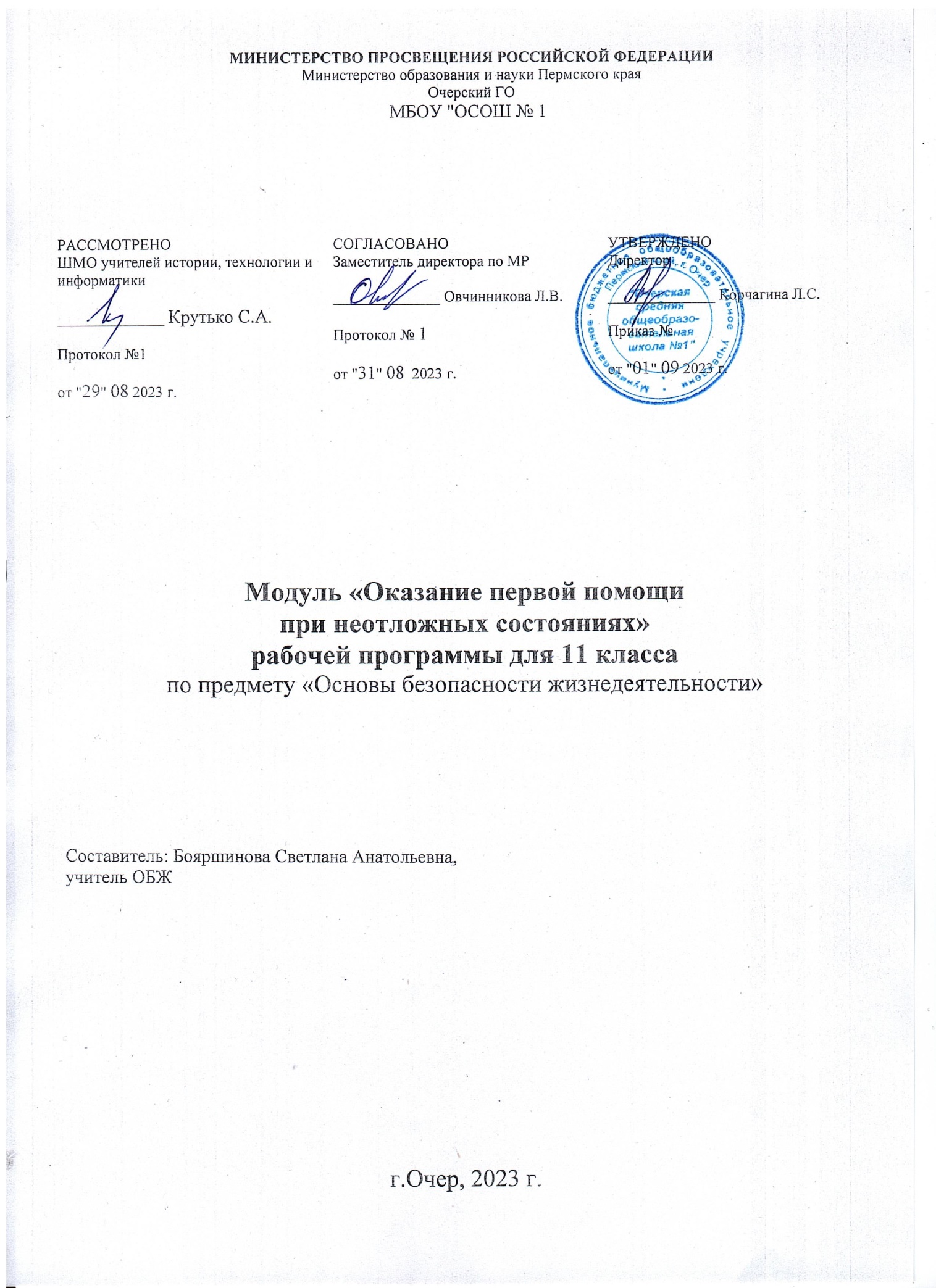 Пояснительная записка	Настоящие программа составлена на основе следующих нормативных документов:   Федеральный закон от 29.12.2012 № 273-ФЗ (ред. от 30.12.2021) «Об образовании в Российской Федерации» (с изм. и доп., вступ. в силу с 01.01.2022 г.).   Паспорт национального проекта «Образование» (утв. президиумом Совета при Президенте РФ по стратегическому развитию и национальным проектам, протокол от 24.12.2018 № 16).   Приказ Министерства просвещения Российской Федерации от 31.05.2021 г. № 287 «Об утверждении федерального государственного образовательного стандарта основного общего образования»   Методические рекомендации по созданию и функционированию в общеобразовательных организациях, расположенных в сельской местности и малых городах, центров образования естественнонаучной и технологической направленностей «Точка роста» (письмо Министерства просвещения Российской Федерации от 01.11.2021 № ТВ-1914/02).  Реализация образовательных программ по предмету "Основы безопасности жизнедеятельности" с использованием оборудования МБОУ «ОСОШ №1»  центра «Точка роста»: методич. пособие под редакцией А.Т. Смирнова Концепции преподавания учебного предмета «Основы безопасности жизнедеятельности» (ут­верждена Решением коллегии Министерства просвещения России, протокол от 24.12.2018 г. № ПК-1вн), требований к результатам освоения программы среднего общего образования, представленных в Федеральном государственном образовательном стандарте среднего общего образования (утверждён Приказом Министерства просвещения Российской Федерации от 12.08.2022 г. №732) с учётом преемственности с уровнем основного общего образования, федеральной рабочей программы воспитания.Основная общеобразовательная программа МБОУ Очерская СОШ №1Учебный план МБОУ Очерская СОШ №1Модуль «Безопасность в быту» изучается в рамках рабочей учебной программы по предмету «ОБЖ» реализуемой на базе Центра образования цифрового и гуманитарного профилей «Точка роста». К наиболее предпочтительным формам учебной работы на занятиях в рамках курса относятся: фронтальное обсуждение вопросов с педагогом, работа с учебным курсом, творческие проекты, практические работы. Объем модуля зависит от рабочей программы учебного предмета «ОБЖ», уроки по 40 минут каждый. Объем модуля и количество уроков может быть увеличен или сокращен учителем по своему усмотрению, в зависимости от возможностей и потребностей обучающихся, изменения учебного плана ОО.Модуль предназначен для изучения на уроках основ безопасности жизнедеятельности обучающимися средней школы (10 класс). Цель модуля: формирование у обучающихся знаний и умений по оказанию первой помощи, об основах медицинских знаний.Задачи: Выработка сознательного отношения к своему здоровью и воспитание ответственности за свое здоровье у обучающихся.Формирование у обучающихся осознанных навыков оказания первой помощи при травмах, несчастных случаях и внезапных заболеваниях.Формирование алгоритма оптимальных действий в опасной и чрезвычайной ситуации различного характера.Формирование навыков оказания первой помощи;Воспитание высокой ответственности, чувства долга, морали, гуманизма, чуткого и внимательного отношения к больным людям;Помощь в профессиональном самоопределении в медицине, поддержание интереса к профессииПланируемые результаты обучения по модулю «Оказание первой помощи при неотложных состояниях»Личностные результаты:уважение закона и правопорядка, осознание своих прав, обязанностей и ответственности в области защиты населения и территории Российской Федерации от чрезвычайных ситуаций и в других областях, связанных с безопасностью жизнедеятельности;сформированность базового уровня культуры безопасности жизнедеятельности как основы для благополучия и устойчивого развития личности, общества и государства;способность оценивать ситуацию и принимать осознанные решения, готовность реализовать риск-ориентированное поведение, самостоятельно и ответственно действовать в различных условиях жизнедеятельности по снижению риска возникновения опасных ситуаций, перерастания их в чрезвычайные ситуации, смягчению их последствий;способность применять научные знания для реализации принципов безопасного поведения (способность предвидеть, по возможности избегать, безопасно действовать в опасных, экстремальных и чрезвычайных ситуациях).Метапредметные результаты:Базовые логические действия:определять цели действий применительно к заданной (смоделированной) ситуации, выбирать способы их достижения с учётом самостоятельно выделенных критериев в парадигме безопасной жизнедеятельности, оценивать риски возможных последствий для реализации риск-ориентированного поведения;моделировать объекты (события, явления) в области безопасности личности, общества и государства, анализировать их различные состояния для решения познавательных задач, переносить приобретённые знания в повседневную жизнь;Базовые исследовательские действия:характеризовать приобретённые знания и навыки, оценивать возможность их реализации в реальных ситуациях;использовать знания других предметных областей для решения учебных задач в области безопасности жизнедеятельности; переносить приобретённые знания и навыки в повседневную жизнь.Работа с информацией:владеть навыками самостоятельного поиска, сбора, обобщения и анализа различных видов информации из источников разных типов при обеспечении условий информационной безопасности личности;владеть навыками по предотвращению рисков, профилактике угроз и защите от опасностей цифровой среды;Овладение универсальными коммуникативными действиямиОбщение:осуществлять в ходе образовательной деятельности безопасную коммуникацию, переносить принципы её организации в повседневную жизнь;распознавать вербальные и невербальные средства общения; понимать значение социальных знаков; определять признаки деструктивного общения;владеть приёмами безопасного межличностного и группового общения; безопасно действовать по избеганию конфликтных ситуаций;аргументированно, логично и ясно излагать свою точку зрения с использованием языковых средств.Совместная деятельность:понимать и использовать преимущества командной и индивидуальной работы в конкретной учебной ситуации;ставить цели и организовывать совместную деятельность с учётом общих интересов, мнений и возможностей каждого участника команды (составлять план, распределять роли, принимать правила учебного взаимодействия, обсуждать процесс и результат совместной работы, договариваться о результатах);оценивать свой вклад и вклад каждого участника команды в общий результат по совместно разработанным критериям;осуществлять позитивное стратегическое поведение в различных ситуациях; предлагать новые идеи, оценивать их с позиции новизны и практической значимости; проявлять творчество и разумную инициативу.Овладение универсальными регулятивными действиямиСамоорганизация:ставить и формулировать собственные задачи в образовательной деятельности и жизненных ситуациях;самостоятельно выявлять проблемные вопросы, выбирать оптимальный способ и составлять план их решения в конкретных условиях;делать осознанный выбор в новой ситуации, аргументировать его; брать ответственность за своё решение;оценивать приобретённый опыт;расширять познания в области безопасности жизнедеятельности на основе личных предпочтений и за счёт привлечения научно-практических знаний других предметных областей; повышать образовательный и культурный уровень.Самоконтроль:оценивать образовательные ситуации; предвидеть трудности, которые могут возникнуть при их разрешении; вносить коррективы в свою деятельность; контролировать соответствие результатов целям;использовать приёмы рефлексии для анализа и оценки образовательной ситуации, выбора оптимального решения.Принятие себя и других:принимать себя, понимая свои недостатки и достоинства, невозможности контроля всего вокруг;принимать мотивы и аргументы других при анализе и оценке образовательной ситуации; признавать право на ошибку свою и чужую.Предметные результаты:Формировать умения в оказании первой помощи при различных повреждениях, травмах и неотложных состояниях.Последовательно выполнять приёмы оказания первой помощи в различных неотложных состояниях.Формировать умения в выполнении приёмов иммобилизации поврежденных частей тела и транспортировки пострадавшего.Усваивать основные рекомендации по профилактике травм опорно-двигательного аппарата и способы оказания само- и взаимопомощи при травмах опорно-двигательного аппарата.Формировать умение в выполнении приёмов по остановке артериального кровотечения.Усваивать порядок проведения сердечно-легочной реанимации (непрямого массажа сердца и искусственной вентиляции легких).Содержание модуля «Оказание первой помощи при неотложных состояниях»Первая помощь. История возникновения скорой медицинской помощи и первой помощи. Состояния, при которых оказывается первая помощь. Мероприятия первой помощи. Алгоритм первой помощи. Оказание первой помощи в сложных случаях (травмы глаза; «сложные» кровотечения; первая помощь с использованием подручных средств; первая помощь при нескольких травмах одновременно).Медико-психологическая помощь. Первая помощь при ранениях. Первая помощь при поражении радиацией, отравляющими веществами, при химических и термических ожогах, обморожении. Первая помощь при дорожно-транспортном происшествии. Первая помощь при отравлении никотином, алкоголем, лекарствами, ядами, наркотическими веществами. Действия при прибытии скорой медицинской помощи.Тематическое планированиеМатериально-техническое обеспечение:Цифровое оборудование, используемое на занятиях, кабинета центра образования цифрового и гуманитарного профилей «Точка роста»: МФУ (принтер, сканер, копир) Pantum M6550Ноутбуки мобильного класса HP ProBook x 360 (ПК)Интерактивный комплект на базе интерактивной панели Newline TT-7519RS (ИК)Программное обеспечение для защиты компьютеров, антивирусные программы.Модуль . Безопасность в информационном пространстве.Модуль . Безопасность в информационном пространстве.Модуль . Безопасность в информационном пространстве.Модуль . Безопасность в информационном пространстве.Модуль . Безопасность в информационном пространстве.Модуль . Безопасность в информационном пространстве.Модуль . Безопасность в информационном пространстве.Модуль . Безопасность в информационном пространстве.Модуль . Безопасность в информационном пространстве.№ п/пНазвание темы (раздела)Количество часов на изучениеКоличество часов (теория)Количество часов (практика)Используемое оборудованиеПланируемые предметные результатыФормы контроляЭОР1.Медико-психологическая помощь110ИК, ПК, интернет,Определяют психотравмирующие ситуации и особенности оказания психологической помощи. Решают ситуационные задачи. Формируют способность обосновать собственную точку зрения Устный опрос;https://resh.edu.ru/subject/lesson/3350/start/2.Первая помощь при ранениях101ИК, ПК, интернет,Практически отрабатывают порядок оказания первой помощи при раненияхУстный опрос;https://resh.edu.ru/subject/lesson/3325/start/3.Первая помощь при поражении радиацией, отравляющими веществами, при химических и термических ожогах, обморожении Первая помощь при остром отравлении никотином, алкоголем, лекарствами, ядами, наркотическими веществами101ИК, ПК, интернет,Практически отрабатывают порядок оказания первой помощи при электротравмах, ожогах, обморожении, при отравлении никотином, алкоголем, лекарственными препаратами. Решают ситуационные задачи, работают в группах, делают выводыУстный опрос;https://resh.edu.ru/subject/lesson/3325/start/4.Первая помощь при дорожно-транспортном происшествии.101ИК, ПК, интернет,Практически отрабатывают порядок оказания первой помощи при дорожнотранспортном происшествии.Тестhttps://resh.edu.ru/subject/lesson/3325/start/